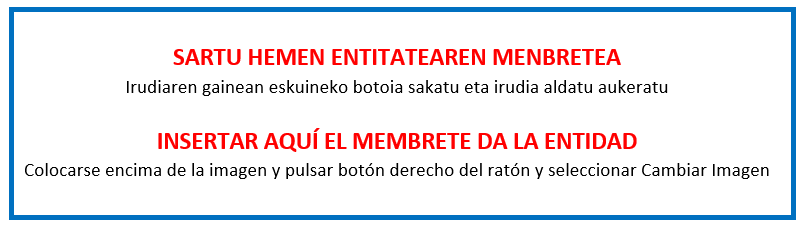 II.ERANSKINA  - ANEXO IIKOSTUEN ADIERAZPENADECLARACIÓN DE COSTES“Programa para promover la transición ecológica sostenible y justa en el tejido empresarial y el ecosistema socio-económico en Gipuzkoa” convocatoria 2022”Lekua eta data / Lugar y fecha                                                                         ,  2023ko                                             (a)ren             a.En                                                                                  , a            de                                               de 2023.Sinadura eta entitatearen zigilua  Firma y sello de la entidad"Gipuzkoako enpresa ehunean eta ekosistema sozio-ekonomikoan trantsizio ekologiko jasangarria eta bidezkoa sustatzeko programa" 2022ko deialdiaDeklaratzailea  Declarante:Deklaratzailea  Declarante:Deklaratzailea  Declarante:Deklaratzailea  Declarante:NA  DNIKargua  CargoEntitatea  EntidadEntitatea  EntidadIFZ  NIFProiektuaren izena  Nombre del proyectoProiektuaren izena  Nombre del proyectoProiektuaren izena  Nombre del proyectoADIERAZTEN DUT proiektuan gauzatutako eta egotzitako kostuak ondokoak direla.DECLARO que los costes ejecutados e imputados al proyecto son los siguientesEGINDAKO KOSTUA GUZTIRA(proiektuari egotzitakoa)
COSTE TOTAL REALIZADO(imputado al proyecto)BARNE PERSONALA  / PERSONAL INTERNOKANPO PERSONALA  / PERSONAL EXTERNOPATENTEAK,JABETZA INDUSTRIALA, BESTE AKTIBO INMATERIALAK / PATENTES, PROPIEDAD INDUSTRIAL, OTROS ACTIVOS INMATERIALESUDEAKETA GASTUAK (OROKORRAK ETA ZEHARKAKOAK) / GASTOS DE GESTION (GENERAL E INDIRECTOS)LANABESEN ETA MATERIALEN KOSTUA / COSTES DE INSTRUMENTAL Y MATERIALGUZTIRA / TOTAL0,00